 SOS PRISÕES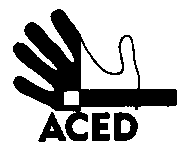 Ex.mo. SenhorConstantino Dias OliveiraApartado 5EPSCB4455-848 Sta Cruz do BispoLisboa, 02-06-2014N.Refª n.º 87/apd/14Assunto: sinalização da recepção da cartaRecebemos a sua carta datada de dia 12 de Maio com cinco folios. Iremos digitalizá-la e disponibilizá-la ao público através do endereço de internet http://iscte.pt/~apad/ACED/ficheiros/cartas.html.Os procedimentos de tratamento de documentação por via postal são muito demorados por incapacidade nossa de trabalhar desse modo. .  A Direcção